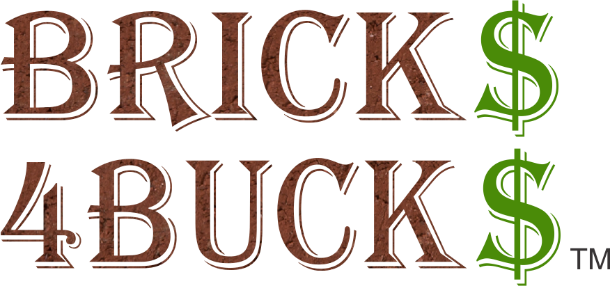 CUSTOMIZE THIS SECITON TO FIT YOUR ORGANIZATIONS NEEDS.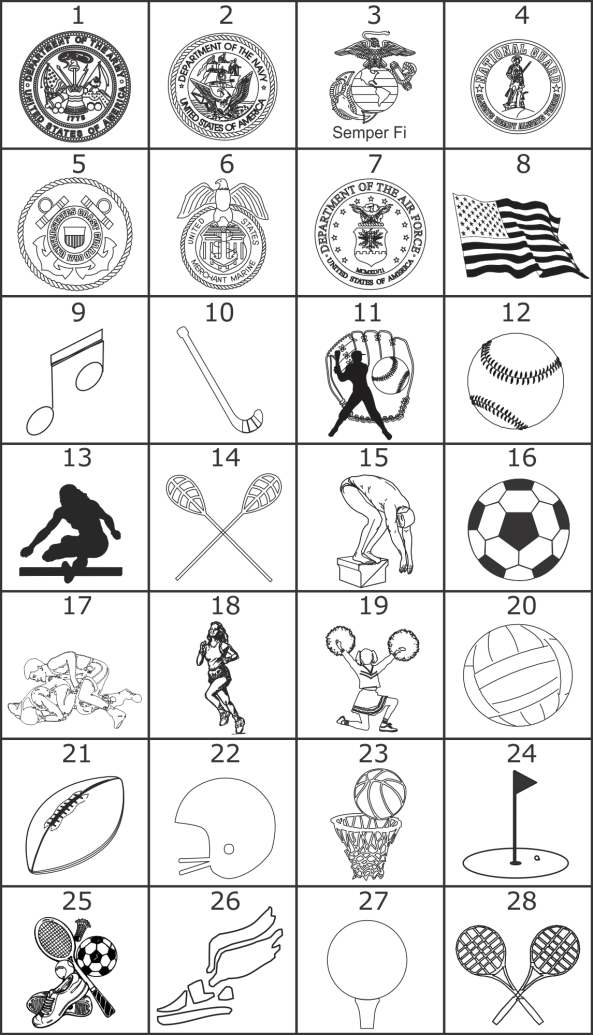 